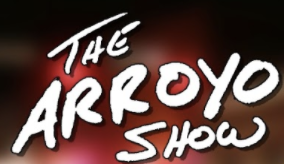 July 20, 2020Watch Here: https://www.youtube.com/watch?v=rtFVlBmI7iI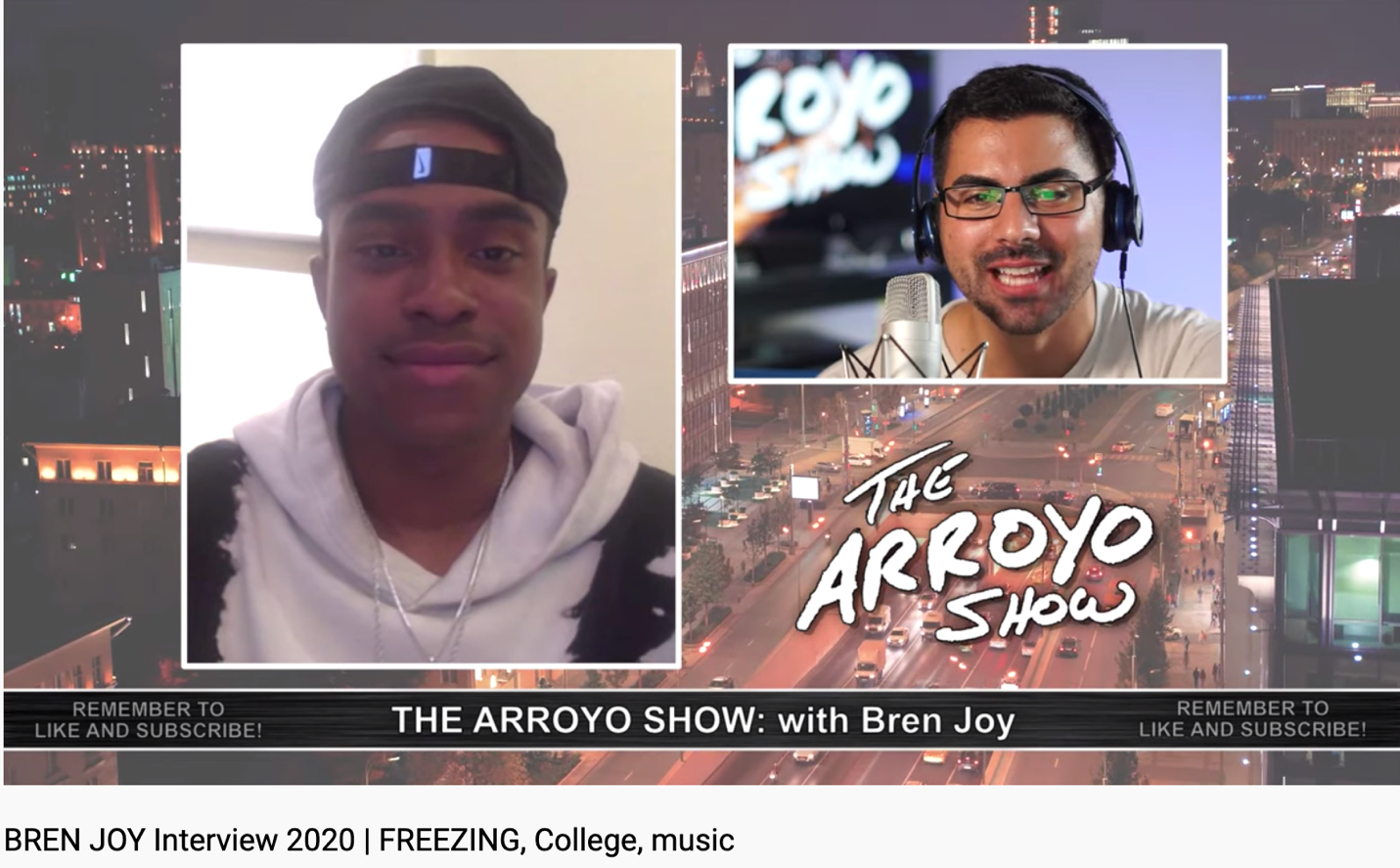 